.INTRO: Dance Starts on Lyrics –MostSECTION 1: RIGHT SIDE, CLOSE, SIDE, TOUCH, LEFT SIDE, CLOSE, SIDE, TOUCHSECTION 2: STEP R DIAGONALLY FORWARD, TOUCH, STEP L BACKWARD, TOUCH, STEP R DIAGONALLY BACKWARD, TOUCH, STEP L FORWARD, TOUCHSECTION 3:  ¼ TURN RIGHT FORWARD SHUFFLE, PIVOT ½ TURN LEFT, FORWARD SHUFFLESECTION 4: REPEAT SECTION 3REPEATDURING Wall 5 after 16 counts (facing 6:00) And Wall 9 after 8 counts (facing 12:00) add TagTAG (2 Counts): R Sway, L SwayRESTARTS:During Wall 2 after 16 counts (facing 6:00)And Wall 5 (16 Counts) after Tag (facing 6:00)And Wall 9 (8 Counts) after Tag (facing 12:00)ENDING: The 12th Wall (facing 12 o’clock) just dance Section 1MERRY CHRISTMAS!!Contact:sherryyu0429@yahoo.com.twIt's The Most Wonderful Time Of The Year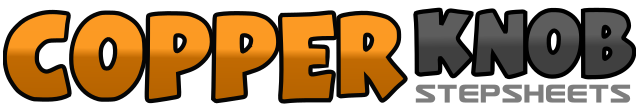 .......Count:32Wall:2Level:Beginner.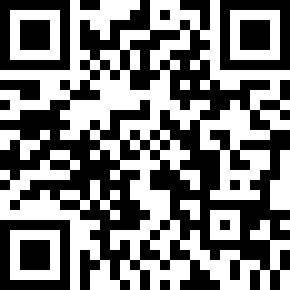 Choreographer:Hsiaolin (Sherry) Yu (TW) - December 2015Hsiaolin (Sherry) Yu (TW) - December 2015Hsiaolin (Sherry) Yu (TW) - December 2015Hsiaolin (Sherry) Yu (TW) - December 2015Hsiaolin (Sherry) Yu (TW) - December 2015.Music:It's the Most Wonderful Time of the Year - Andy WilliamsIt's the Most Wonderful Time of the Year - Andy WilliamsIt's the Most Wonderful Time of the Year - Andy WilliamsIt's the Most Wonderful Time of the Year - Andy WilliamsIt's the Most Wonderful Time of the Year - Andy Williams........1-2R-To right Side L-Close to R3-4R-To right Side L-Touch5-6L-To Left Side R-Close to L3-4L-To Left Side R-Touch1-2Step R diagonally forward touch L next to R (Clap hands) (1:30)3-4Step L diagonally backward, touch R Next to L (clap hands)5-6Step R diagonally backward, touch L next to R (clap hands) (10:30)7-8Step L diagonally forward, touch R next to L (clap hands)1-4R- ¼ turn right and forward, L- next to right, R- forward (3:00)5-8Pivot ½ Turn left (weight on LF), R- next to left, L- forward (9:00)